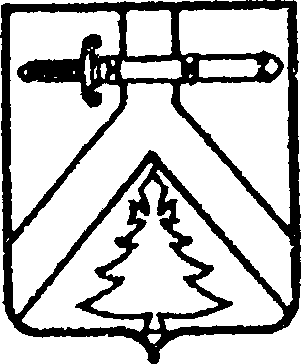 АДМИНИСТРАЦИЯ ИМИССКОГО СЕЛЬСОВЕТА
КУРАГИНСКОГО РАЙОНА  КРАСНОЯРСКОГО КРАЯПОСТАНОВЛЕНИЕ00.00.2022 г.			 с.Имисское		 		№ 0-пО проведении эвакуации жителей и сельскохозяйственных животных в случае угрозы затопления во время паводка 2022 годаВ соответствии со ст. 14 Федерального закона от  06.10.2003  №131–ФЗ «Об общих принципах организации местного самоуправления в Российской Федерации», пп. 8 п. 1 ст. 7  Устава Имисского сельсовета,   для быстрого и организованного проведения эвакуации населения и сельскохозяйственных животных в случае угрозы затопления,  ПОСТАНОВЛЯЮ:1. Утвердить комиссию по организации и проведению эвакуации в случае угрозы затопления согласно приложению 1;2. Утвердить план мероприятий по эвакуации жителей и сельскохозяйственных животных на время весеннего паводка согласно приложению 2;3. Заместителю главы (Е.В.Фоминых) уточнить план (карту) возможного подтопления населенных пунктов ( по факту наибольшего подтопления за предыдущие годы), список объектов экономики, социально значимых объектов, жилых домов и граждан, попадающих в зону подтопления, в том числе  граждан, нуждающихся в посторонней помощи в случае эвакуации;4. Администрации сельсовета заключить договоры с ЗАО «Имисское», индивидуальными предпринимателями по обеспечению в случае эвакуации необходимыми материальными ресурсами, ГСМ, продуктами питания.5.  Контроль за исполнением данного постановления оставляю за собой.6. Постановление вступает в силу в день, следующий за днем опубликования в газете «Имисские зори».И.о.Главы сельсовета 						Е.В. Фоминых  Приложение 1к постановлению администрации от 00.00.2022 г №0-п.КОМИССИЯ	по организации и проведению эвакуации населения и сельскохозяйственных животныхПредседатель комиссии Е.В.Фоминых, заместитель главы администрацииЗаместитель председателя комиссии 		А.А. Зоткин, глава сельсоветаСекретарь комиссии 			Е.А.Черникова, специалист I категории Члены комиссии:А.В.Юрковец - генеральный директор ЗАО «Имисское» (по согласованию)М.С.Ложеницин - главный инженер ЗАО «Имисское»	(по согласованию)С.А.Пергаев - управляющий отделением ЗАО «Имисское) (по согласованию)П.П.Пачин - депутат сельского Совета депутатов		(по согласованию)Приложение 2к постановлению администрацииот 01.04.2022 г №7-пПЛАНмероприятий по эвакуации населения и сельскохозяйственных животных в с.Имисское и д.Жербатиха в случае угрозы затопления.п/пМероприятиеВремя принятия решения время на проведение мероприятияОтветственные1Определение мест размещения пунктов эвакуациидо 05 мартаглава сельсовета А.А.Зоткин 2Определение личного состава СЭПдо 10 апрелязам. главы Е.В.Фоминых3Разработка сметы на проведение эвакуации,  комплектование СЭПдо 01 апреляглава сельсовета А.А.Зоткин 4Уточнение плана (карты) возможного подтопления населенных пунктовдо 01 апрелязам. главы Е.В.Фоминых5Уточнение списка объектов экономики, социально значимых объектов, жилых домов и граждан, попадающих в зону подтопления, в том числе  граждан, нуждающихся в посторонней помощи при эвакуациидо 01 апрелязам. главы Е.В.Фоминых6Разработка маршрутов эвакуации, схемы движениядо 01 апрелязам. главы Е.В.Фоминых7Заключение договоров с ЗАО «Имисское» на выделение ГСМ, кормов для сельскохозяйственных животных, услуг авто и тракторного парка при проведении эвакуациидо 01 апреляглава сельсовета А.А.Зоткин 8Заключение договоров с индивидуальными предпринимателями на поставку необходимых продуктов питания для СЭПдо 01 апреляглава сельсовета А.А.Зоткин 9Установка телефонов в эвакуационных пунктахдо 01 апреляглава сельсовета А.А.Зоткин 10Определение  сигнала к началу эвакуациидо 10 апреляглава сельсовета А.А.Зоткин11Проведение разъяснительной работы среди населения путем проведения собраний граждан, вручения памятокдо 01 маязам. главы МО Е.В.Фоминых12Определить состав мобильной бригады лодочников по оказанию спасательных работ и помощи при эвакуации до 01 маяглава сельсовета А.А.Зоткин13Подготовка необходимых документов, денежных средств, минимальных грузов к эвакуацииНачала паводкового периодаРуководители учреждений, граждане14Принятие решения об эвакуацииУгроза затопленияПредседатель КЧС и ПБ 15Оповещение жителей об эвакуацииВремя принятия решения + 1 часспециалист администрации16Начало эвакуации, прибытие, размещение людей на сборных эвакуационных пунктахУгроза затопления + 1 час.Руководители СЭП  17Эвакуация сельскохозяйственных животныхУгроза затопления + 2 час.Руководители ЗАО «Имисское»Жители села18Защита населения, животных в местах эвакуацииПериод затопленияРуководители с/х учреждений Жители села19Уход за животнымиПериод затопленияРуководители с/х учреждений Жители села